Anexo N° 7. Carta de compromiso entre el becario y el CONACYT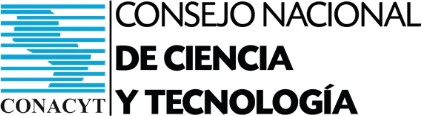 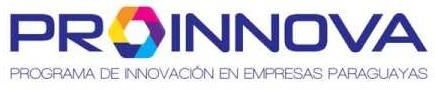 PROGRAMA DE FORMACIÓN DE GESTORES DE INNOVACIÓN EN LAS EMPRESAS(NOMBRE DEL PROGRAMA DE POSGRADO)CARTA DE COMPROMISO ENTRE EL BECARIO Y EL CONACYTYo,   (nombre   completo) 		,   de   nacionalidad 	,   de   profesión,    	        domiciliado en 	, con cédula de identidad civil N°. 		, admitido al Programa de (INDICAR NOMBRE DEL PROGRAMA) dictado en la Universidad/Facultad  			                                                                              y cofinanciado por el CONACYT.ME COMPROMETO a respetar y cumplir de los siguientes requerimientos:Demostrar mi mayor dedicación a las actividades del programa de posgrado.Cumplir con los requisitos de asistencia (presencial o virtual) de cada módulo.Presentar a la coordinación del Programa todos los informes y documentaciones que se soliciten en tiempo y forma.Cumplir con los pagos requeridos por la Institución en tiempo y forma, con las excepciones acordadas entre el CONACYT y la Institución.Realizar la pasantía profesional y cumplir todas sus actividades, si fuere requerido.Concluir el cursado de programa de posgrado en el tiempo estipulado. Salvo motivos de fuerza mayor debidamente comprobados y aceptados por los representantes del programa y el CONACYT.Presentar la defensa del Trabajo de Fin de Curso según los requerimientos de la Institución y en el plazo fijado por la Coordinación Académica.Entregar al CONACYT el Trabajo de fin de curso en versión digital para su divulgación.Informar al CONACYT sobre las publicaciones, investigaciones, proyectos y otros productos académicos que resulten durante el desarrollo del programa de posgrado para su difusión.Firma del/la estudiante: 		                                Fecha:  	__________________